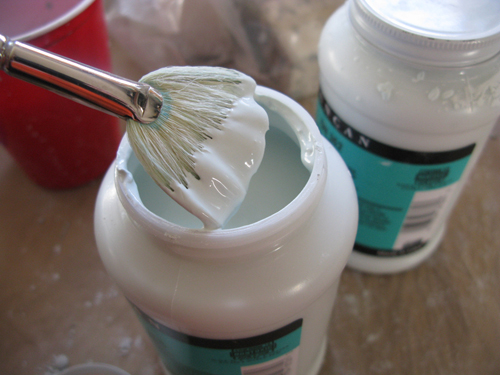 Ceramic Glazing AssessmentName:							Period:Project: Glazing Assessment (40 point): 12345CompletenessYou did not glaze your vessel or less than 10% was completeYou completed at least half of your vessel but did not have sufficient coats of significant missed areasWhile you completed glazing your vessel, you did not have sufficient coats or some missed areasYou completely glazed your vessel with and had sufficient coasts with minor flawsYou completely glazed your vessel with three coats of glazeTechniqueYour technique does not replicate the class example and does not enhance your pieceYour  technique does not accurately represent the class example and or has significant flawsYou somewhat replicated the desired glazing technique to enhance your piece with some flawsYou mostly replicated the desired glazing technique to enhance your piece with minor flawsYou accurately replicated the desired glazing technique to enhance your pieceNeatnessYour glazing is not neatYour glazing had significant areas of sloppiness Your glazing is somewhat neat with some flawsYour glazing is neat with minor flawsYour glazing is neatGlaze ThicknessYour coats were too thin or thickYour coats had significant areas of being too thick or thinYour coats had some areas of being too thick or thinYou mostly applied your coats of glaze in the correct thickness and they only slightly ran or areas of thinnessYou applied your coats of glaze in the correct thickness and they did not runCreativeThe glazing on your vessel is not creative or uniqueThe glazing on your vessel is only slightly creativeThe glazing on your vessel is somewhat creativeThe glazing on your vessel is mostly creativeThe glazing on your vessel is highly creative and uniqueUsed time, care & effortYou did not utilize your time in class productivelyWhile you were somewhat productive in class you could have used much more of your timeWhile you had times that were productive, you had many times that you did not utilize your time wellYou had times that were productive with some minor distractionsYou made productive use of every available moment in classListened and were silent during instructionYou were distracting while instructions were being givenYou were somewhat attentive but also distracted / talkingYou were attentive but missed some elements due to being distractedYou were mostly attentive with minor distractionsYou were attentive while instruction were givenFollowed rules, team tasks & clean upYou did not follow through with task/clean up or broke rulesYou mostly followed rules and task/clean upYou followed rules and completed somewhat of your tasks/clean upYou followed rules and completed most of your tasks/clean upNot only did you follow rules/tasks, but you also went above and beyond to be helpful